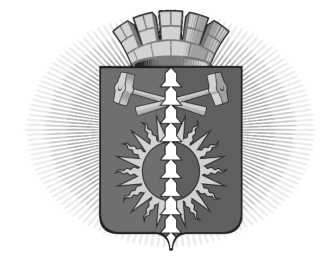 АДМИНИСТРАЦИЯ  ГОРОДСКОГО ОКРУГА ВЕРХНИЙ ТАГИЛПОСТАНОВЛЕНИЕг. Верхний ТагилО внесении изменений в муниципальную программу Формирование комфортной городской среды городского округа Верхний Тагил на 2018-2024 годы», утвержденную постановлением администрации городского округа Верхний Тагил от 01.11.2017 № 668В соответствии с Постановлением Правительства Российской Федерации от 10.02.2017 № 169  «Об утверждении Правил предоставления и распределения субсидий из федерального бюджета бюджетам субъектов Российской Федерации на поддержку государственных программ субъектов Российской Федерации и муниципальных программ формирования современной городской среды», с Постановлением Правительства Свердловской области от 29.10.2013 № 1330-ПП «Об утверждении государственной программы Свердловской области «Развитие жилищно-коммунального хозяйства и повышение энергетической эффективности в Свердловской области до 2024 года», с решением Думы городского округа Верхний Тагил от 16.07.2020г. № 47/1 «О бюджете городского округа Верхний Тагил на 2020 год и плановый период 2021 и 2022 годов» и  Постановлением администрации городского округа Верхний Тагил от 05.06.2017 г. № 373 «Об утверждении Порядка формирования и реализации муниципальных программ городского округа Верхний Тагил», руководствуясь Уставом городского округа Верхний Тагил, Администрация городского округа Верхний ТагилПОСТАНОВЛЯЕТ:1. Внести в муниципальную программу «Формирование комфортной городской среды городского округа Верхний Тагил на 2018-2024 годы» следующие изменения:1.1. Приложение № 2 План мероприятия по выполнению муниципальной программы «Формирование комфортной городской среды городского округа Верхний Тагил на 2018-2024 годы» изложить в новой редакции (прилагается).		2. Контроль за исполнением настоящего Постановления возложить на заместителя главы администрации по жилищно-коммунальному и городскому хозяйству Н.Н. Русалеева	      3. Настоящее Постановление разместить на официальном сайте http://go-vtagil.ru городского округа Верхний Тагил (с приложениями).Глава городскогоокруга Верхний Тагил 			                                             	В.Г.КириченкоПриложение № 2к муниципальной программе «Формирование комфортной городской средыгородского округа Верхний Тагил на 2018-2024 годы»СОГЛАСОВАНИЕпроекта постановления Администрации городского округа Верхний Тагилот ___________ г.№ ____Приложение № 2к муниципальной программе«Формирование комфортной городской среды городского округа Верхний Тагил на 2018-2024 годы»План мероприятий по выполнению муниципальной программы «Формирование комфортной городской среды План мероприятий по выполнению муниципальной программы «Формирование комфортной городской среды План мероприятий по выполнению муниципальной программы «Формирование комфортной городской среды План мероприятий по выполнению муниципальной программы «Формирование комфортной городской среды План мероприятий по выполнению муниципальной программы «Формирование комфортной городской среды План мероприятий по выполнению муниципальной программы «Формирование комфортной городской среды План мероприятий по выполнению муниципальной программы «Формирование комфортной городской среды План мероприятий по выполнению муниципальной программы «Формирование комфортной городской среды План мероприятий по выполнению муниципальной программы «Формирование комфортной городской среды План мероприятий по выполнению муниципальной программы «Формирование комфортной городской среды План мероприятий по выполнению муниципальной программы «Формирование комфортной городской среды План мероприятий по выполнению муниципальной программы «Формирование комфортной городской среды План мероприятий по выполнению муниципальной программы «Формирование комфортной городской среды План мероприятий по выполнению муниципальной программы «Формирование комфортной городской среды План мероприятий по выполнению муниципальной программы «Формирование комфортной городской среды План мероприятий по выполнению муниципальной программы «Формирование комфортной городской среды План мероприятий по выполнению муниципальной программы «Формирование комфортной городской среды План мероприятий по выполнению муниципальной программы «Формирование комфортной городской среды План мероприятий по выполнению муниципальной программы «Формирование комфортной городской среды План мероприятий по выполнению муниципальной программы «Формирование комфортной городской среды План мероприятий по выполнению муниципальной программы «Формирование комфортной городской среды План мероприятий по выполнению муниципальной программы «Формирование комфортной городской среды План мероприятий по выполнению муниципальной программы «Формирование комфортной городской среды План мероприятий по выполнению муниципальной программы «Формирование комфортной городской среды План мероприятий по выполнению муниципальной программы «Формирование комфортной городской среды План мероприятий по выполнению муниципальной программы «Формирование комфортной городской среды План мероприятий по выполнению муниципальной программы «Формирование комфортной городской среды План мероприятий по выполнению муниципальной программы «Формирование комфортной городской среды План мероприятий по выполнению муниципальной программы «Формирование комфортной городской среды План мероприятий по выполнению муниципальной программы «Формирование комфортной городской среды План мероприятий по выполнению муниципальной программы «Формирование комфортной городской среды План мероприятий по выполнению муниципальной программы «Формирование комфортной городской среды План мероприятий по выполнению муниципальной программы «Формирование комфортной городской среды № строкиНаименование мероприятия/ источник расходов на финансированиеОбъем расходов на выполнение мероприятий за счет всех источников ресурсного обеспечения, тыс.рублейОбъем расходов на выполнение мероприятий за счет всех источников ресурсного обеспечения, тыс.рублейОбъем расходов на выполнение мероприятий за счет всех источников ресурсного обеспечения, тыс.рублейОбъем расходов на выполнение мероприятий за счет всех источников ресурсного обеспечения, тыс.рублейОбъем расходов на выполнение мероприятий за счет всех источников ресурсного обеспечения, тыс.рублейОбъем расходов на выполнение мероприятий за счет всех источников ресурсного обеспечения, тыс.рублейОбъем расходов на выполнение мероприятий за счет всех источников ресурсного обеспечения, тыс.рублейОбъем расходов на выполнение мероприятий за счет всех источников ресурсного обеспечения, тыс.рублейНомер строки целевых показателей, на достижение которых направлены мероприятия№ строкиНаименование мероприятия/ источник расходов на финансированиевсего2018 г.2019 г.2020 г.2021 г.2022 г.20232024Номер строки целевых показателей, на достижение которых направлены мероприятия12345678910111Всего по муниципальной программе314005,5984197,9329,933148,183230329,615415000000Х2федеральный бюджет000000003областной бюджет119742,20029742,290000000Х4местный бюджет177263,3984197,9329,93405,983123329,615415000000Х5внебюджетные источники1700000017000000Х6Мероприятие 1. 308948,6984069,930349,183228529,6154150000004,5,6,76Благоустройство общественной территории, из них308948,6984069,930349,183228529,6154150000004,5,6,77федеральный бюджет000000008областной бюджет119742,20029742,290000000Х9местный бюджет172206,4984069,9606,983121529,615415000000Х10внебюджетные источники1700000017000000Х11В том числе 1.1.18745000018745000011Создание комфортной городской среды в малых городах и исторических поселениях - победителях Всероссийского конкурса лучших проектов создания комфортной среды, из них18745000018745000012федеральный бюджет0000013областной бюджет5000000050000000Х14местный бюджет12045000120450000Х15внебюджетные источники170001700016В том числе 1.1.1.00000Х16Благоустройство общественной территории г. Верхний Тагил "Набережная огней", из них18745000018745000017федеральный бюджет0000018областной бюджет5000000050000000Х19местный бюджет12045000120450*000Х20внебюджетные источники170000017000000Х21В том числе 1.2.121498,6984069,930349,18341079,61541500000021Благоустройство общественной территории г. Верхний Тагил "Набережная огней", из них121498,6984069,930349,18341079,61541500000022федеральный бюджет0000000023областной бюджет69742,20029742,24000000024местный бюджет51756,49841069,9606,9831079,615415000000Х25внебюджетные источники00000000Х26В том числе 1.2.1.121498,6984069,930349,18341079,61541500000026Благоустройство общественной территории г. Верхний Тагил "Набережная огней", из них121498,6984069,930349,18341079,61541500000027федеральный бюджет0000000028областной бюджет69742,20029742,24000000029местный бюджет51756,49841069,9606,9831079,61541**5000000Х30внебюджетные источники00000000Х31В том числе 1.3.Х31Благоустройство общественной территории  "Улица Лесная в г. Верхний Тагил"
 г. Верхний Тагил, ул. Лесная, из нихХ32федеральный бюджетХ33областной бюджетХ34местный бюджетХ35внебюджетные источникиХ36Мероприятие 2.000000001,2,336Благоустройство дворовых территорий, всего, из них000000001,2,337федеральный бюджет38областной бюджет00000000Х39местный бюджет00000000Х40внебюджетные источники00000000Х41в том числе 2.1.00000000Х41Благоустройство дворовой территории, расположенной по адресу: г. Верхний Тагил, квартал 1 (образованный домами ул. Ленина, 75,77,79; ул. Нахимова, 40,42,44; ул. Садовая, 2,4; ул. Чехова, 1,3)00000000Х42федеральный бюджет43областной бюджет00000000Х44местный бюджет00000000Х45внебюджетные источники00000000Х46в том числе 2.2.00000000Х46Благоустройство дворовой территории, расположенной по адресу: г. Верхний Тагил, квартал 2 (образованный домами: ул. Ленина, 69,71,73; Маяковского, 1,3; Нахимова, 34,36,38, Садовая, 1,3)00000000Х47федеральный бюджет48областной бюджет00000000Х49местный бюджет00000000Х50внебюджетные источники00000000Х51в том числе 2.3.0000000Х51Благоустройство дворовой территории, расположенной по адресу: г. Верхний Тагил, квартал 3 (образованный домами: ул. Ленина, 102, 104; ул. Садовая, 6,8,10; ул. Чапаева, 33,35; ул. Чехова, 5,7,9)0000000Х52федеральный бюджет53областной бюджет00000000Х54местный бюджет00000000Х55внебюджетные источники00000000Х56в том числе 2.4.00000000Х56Благоустройство дворовой территории, расположенной по адресу: г. Верхний Тагил, квартал 4 (образованный домами: ул. Ленина, 98,96; ул. Маяковского, 5,7,9; ул. Садовая, 5,7,9, ул. Чапаева, 29,31)00000000Х57федеральный бюджет58областной бюджет00000000Х59местный бюджет00000000Х60внебюджетные источники00000000Х61в том числе 2.5.00000000Х61Благоустройство дворовой территории, расположенной по адресу: г. Верхний Тагил, квартал 5 (образованный домами: ул. Ленина, 81; ул. Лермонтова, 2; ул. Чехова, 2)00000000Х62федеральный бюджет63областной бюджет00000000Х64местный бюджет00000000Х65внебюджетные источники00000000Х66в том числе 2.6.00000000Х66Благоустройство дворовой территории, расположенной по адресу: г. Верхний Тагил, квартал 6 (образованный домами: ул. Ленина, 106,108,110; ул. Лермонтова, 4,6; ул. Чапаева, 37,39; ул. Чехова, 4,6)00000000Х67федеральный бюджет68областной бюджет00000000Х69местный бюджет00000000Х70внебюджетные источники00000000Х71в том числе 2.7.00000000Х71Благоустройство дворовой территории, расположенной по адресу: г. Верхний Тагил, квартал 8 (образованный домами: ул. Ново-Уральская, 62,64,66,68,70,72; ул. Чехова,13; ул. Жуковского, 7; ул. Строительная,27)00000000Х72федеральный бюджет73областной бюджет00000000Х74местный бюджет00000000Х75внебюджетные источники00000000Х76в том числе 2.8.00000000Х76Благоустройство дворовой территории, расположенной по адресу: г. Верхний Тагил, квартал 9 (образованный домами: ул. Маяковского,11; ул. Ново-Уральская, 52,54 )00000000Х77федеральный бюджет78областной бюджет00000000Х79местный бюджет00000000Х80внебюджетные источники00000000Х81в том числе 2.9.00000000Х81Благоустройство дворовой территории, расположенной по адресу: г. Верхний Тагил, квартал 9 (образованный домами: ул. Жуковского, 10; ул. Ново-Уральская, 60 )00000000Х82федеральный бюджет83областной бюджет00000000Х84местный бюджет00000000Х85внебюджетные источники00000000Х86в том числе 2.10.00000000Х86Благоустройство дворовой территории, расположенной по адресу: г. Верхний Тагил, квартал 10 (образованный домами: ул. Ленина, 92а; ул. Маяковского, 8,10,12,16 )00000000Х87федеральный бюджет88областной бюджет00000000Х89местный бюджет00000000Х90внебюджетные источники00000000Х91в том числе 2.11.00000000Х91Благоустройство дворовой территории, расположенной по адресу: г. Верхний Тагил, квартал 10 (образованный домами: ул. Маяковского, 14; ул. Медведева, 17,19,21 )00000000Х92федеральный бюджет93областной бюджет00000000Х94местный бюджет00000000Х95внебюджетные источники00000000Х96в том числе 2.12.00000000Х96Благоустройство дворовой территории, расположенной по адресу: г. Верхний Тагил, квартал 12 (образованный домами: ул. Жуковского, 11,15; ул. Ново-Уральская, 29)00000000Х97федеральный бюджет98областной бюджет00000000Х99местный бюджет00000000Х100внебюджетные источники00000000Х101в том числе 2.13.00000000Х101Благоустройство дворовой территории, расположенной по адресу: г. Верхний Тагил, квартал 13 (образованный домами: ул. Жуковского, 14,16,18; ул. Ново-Уральская, 27)00000000Х102федеральный бюджет103областной бюджет00000000Х104местный бюджет00000000Х105внебюджетные источники00000000Х106в том числе 2.14.00000000Х106Благоустройство дворовой территории, расположенной по адресу: г. Верхний Тагил, квартал 15 (образованный домами: ул. Медведева, 20; ул. Свободы, 29)00000000Х107федеральный бюджет108областной бюджет00000000Х109местный бюджет00000000Х110внебюджетные источники00000000Х111в том числе 2.15.00000000Х111Благоустройство дворовой территории, расположенной по адресу: г. Верхний Тагил, квартал 16 (образованный домами: ул. Ленина, 59; ул. Медведева, 18; ул. Нахимова, 24; ул. Свободы, 25)00000000Х112федеральный бюджет113областной бюджет00000000Х114местный бюджет00000000Х115внебюджетные источники00000000Х116в том числе 2.16.00000000Х116Благоустройство дворовой территории, расположенной по адресу: г. Верхний Тагил, квартал 17 (образованный домами: ул. Островского, 37; ул. Свободы, 43)00000000Х117федеральный бюджет118областной бюджет00000000Х119местный бюджет00000000Х120внебюджетные источники00000000Х121в том числе 2.17.00000000Х121Благоустройство дворовой территории, расположенной по адресу: г. Верхний Тагил, квартал 18 (образованный домами: ул. Жуковского, 2,4,6,8; ул. Маяковского, 15,17,19,21; ул. Островского, 41,43,45,47; ул. Строительная, 56,58,60)00000000Х122федеральный бюджет123областной бюджет00000000Х124местный бюджет00000000Х125внебюджетные источники00000000Х126в том числе 2.18.00000000Х126Благоустройство дворовой территории, расположенной по адресу: г. Верхний Тагил, квартал 19 (образованный домами: ул. Жуковского, 1,3,5; ул. Островского, 49,51,53,55,57,59; ул. Строительная, 62,64,66,68,70,72; ул. Чехова, 15,17,19)00000000Х127федеральный бюджет1288областной бюджет00000000Х129местный бюджет00000000Х130внебюджетные источники00000000Х131в том числе 2.19.00000000Х131Благоустройство дворовой территории, расположенной по адресу: г. Верхний Тагил, ул. Строительная, 2500000000Х132федеральный бюджет133областной бюджет00000000Х134местный бюджет00000000135внебюджетные источники00000000Х136в том числе 2.20.00000000Х136Благоустройство дворовой территории, расположенной по адресу: г. Верхний Тагил, квартал 20 (образованный домами: ул. Островского, 54; ул. Маяковского, 23,25,27)00000000Х137федеральный бюджет138областной бюджет00000000Х139местный бюджет00000000Х140внебюджетные источники00000000Х141в том числе 2.21.00000000Х141Благоустройство дворовой территории, расположенной по адресу: г. Верхний Тагил, квартал 20 (образованный домами: ул. Энтузиастов, 4,6; ул.Островского, 56а,56,60а)00000000Х142федеральный бюджет143областной бюджет00000000Х144местный бюджет00000000Х145внебюджетные источники00000000Х146в том числе 2.22.00000000Х146Благоустройство дворовой территории, расположенной по адресу: г. Верхний Тагил, квартал 20 (образованный домами: ул. Энтузиастов, 2,7)00000000Х147федеральный бюджет148областной бюджет00000000Х149местный бюджет00000000Х150внебюджетные источники00000000Х151в том числе 2.23.00000000Х151Благоустройство дворовой территории, расположенной по адресу: г. Верхний Тагил, квартал 20 (образованный домами: ул. Энтузиастов, 1,3; ул. Маяковского, 29,31,33)00000000Х152федеральный бюджет153областной бюджет00000000Х154местный бюджет00000000Х155внебюджетные источники00000000Х156в том числе 2.24.00000000Х156Благоустройство дворовой территории, расположенной по адресу: г. Верхний Тагил, квартал 20 (образованный домами: ул. Маяковского, 35,37; ул. Лесная, 1,3,5)00000000Х157федеральный бюджет158областной бюджет00000000Х159местный бюджет00000000Х160внебюджетные источники00000000Х161в том числе 2.25.00000000Х161Благоустройство дворовой территории, расположенной по адресу: г. Верхний Тагил, квартал 20 (образованный домами: ул. Лесная, 7,9,11)00000000Х162федеральный бюджет163областной бюджет00000000Х164местный бюджет00000000Х165внебюджетные источники00000000Х166в том числе 2.26.00000000Х166Благоустройство дворовой территории, расположенной по адресу: г. Верхний Тагил, квартал 20 (образованный домами: ул. Лесная, 13,15,17)00000000Х167федеральный бюджет168областной бюджет00000000Х169местный бюджет00000000Х170внебюджетные источники00000000Х171в том числе 2.27.00000000Х171Благоустройство дворовой территории, расположенной по адресу: г. Верхний Тагил, квартал 20 (образованный домами: ул. Лесная, 17/1,19,21,23)00000000Х172федеральный бюджет173областной бюджет00000000Х174местный бюджет00000000Х175внебюджетные источники00000000Х176в том числе 2.28.00000000Х176Благоустройство дворовой территории, расположенной по адресу: г. Верхний Тагил, квартал 20 (образованный домами: ул. Маяковского, 26, 26а)00000000Х177федеральный бюджет178областной бюджет00000000Х179местный бюджет00000000Х180внебюджетные источники00000000Х181в том числе 2.29.00000000Х181Благоустройство дворовой территории, расположенной по адресу: п. Половинный, Строителей, 1 и Строителей, 3 00000000Х182федеральный бюджет183областной бюджет00000000Х184местный бюджет00000000Х185внебюджетные источники00000000Х186Мероприятие 3.5056,9197,926027991800000Х186Разработка проектов благоустройства общественных и дворовых территорий, экспертиза проектов благоустройства общественных и дворовых территорий5056,9197,926027991800000Х187федеральный бюджет00000000188областной бюджет00000000Х189местный бюджет5056,9197,926027991800000Х190внебюджетные источники00000000Х* в том числе софинансирование в размере 500 тыс.руб* в том числе софинансирование в размере 500 тыс.руб* в том числе софинансирование в размере 500 тыс.руб* в том числе софинансирование в размере 500 тыс.руб** в том числе софинансирование в размере 816,330 тыс.руб** в том числе софинансирование в размере 816,330 тыс.руб** в том числе софинансирование в размере 816,330 тыс.руб** в том числе софинансирование в размере 816,330 тыс.рубЗаголовок постановления: Заголовок постановления: О внесении изменений в муниципальную программу Формирование комфортной городской среды городского округа Верхний Тагил на 2018-2024 годы», утвержденную постановлением администрации городского округа Верхний Тагил от 01.11.2017 № 668О внесении изменений в муниципальную программу Формирование комфортной городской среды городского округа Верхний Тагил на 2018-2024 годы», утвержденную постановлением администрации городского округа Верхний Тагил от 01.11.2017 № 668О внесении изменений в муниципальную программу Формирование комфортной городской среды городского округа Верхний Тагил на 2018-2024 годы», утвержденную постановлением администрации городского округа Верхний Тагил от 01.11.2017 № 668О внесении изменений в муниципальную программу Формирование комфортной городской среды городского округа Верхний Тагил на 2018-2024 годы», утвержденную постановлением администрации городского округа Верхний Тагил от 01.11.2017 № 668О внесении изменений в муниципальную программу Формирование комфортной городской среды городского округа Верхний Тагил на 2018-2024 годы», утвержденную постановлением администрации городского округа Верхний Тагил от 01.11.2017 № 668ДолжностьИнициалы,ФамилияИнициалы,ФамилияСроки и результаты согласованияСроки и результаты согласованияСроки и результаты согласованияСроки и результаты согласованияДолжностьИнициалы,ФамилияИнициалы,ФамилияДата поступления на согласованиеДата согласованияЗамечания и подписьЗамечания и подписьЗаместитель главы администрации  по ЖКиГХРусалеев Н.Н.Русалеев Н.Н.Начальник ОУМИиЗРКропотухина Н.А.Кропотухина Н.А.Начальник АСОЖдановских А.Г.Ждановских А.Г.Направлен в прокуратуру г. КировградаНаправлен в прокуратуру г. КировградаНаправлен в прокуратуру г. Кировграда(подпись исполнителя)(подпись исполнителя)Направлен независимым экспертамНаправлен независимым экспертамНаправлен независимым экспертам(подпись исполнителя)(подпись исполнителя)Проект размещен на официальном сайте городского округа Верхний ТагилПроект размещен на официальном сайте городского округа Верхний ТагилПроект размещен на официальном сайте городского округа Верхний Тагил(подпись ответственного за размещение на сайте)(подпись ответственного за размещение на сайте)Оценка регулирующего воздействия: __________________Оценка регулирующего воздействия: __________________Оценка регулирующего воздействия: __________________(подпись исполнителя)(подпись исполнителя)Исполнитель:Исполнитель:Старший инспектор архитектурно-строительного отдела2-00-25Фурсаева Алёна ОлеговнаСтарший инспектор архитектурно-строительного отдела2-00-25Фурсаева Алёна ОлеговнаСтарший инспектор архитектурно-строительного отдела2-00-25Фурсаева Алёна ОлеговнаСтарший инспектор архитектурно-строительного отдела2-00-25Фурсаева Алёна Олеговна